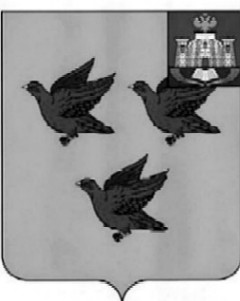 РОССИЙСКАЯ ФЕДЕРАЦИЯОРЛОВСКАЯ ОБЛАСТЬ АДМИНИСТРАЦИЯ ГОРОДА ЛИВНЫП О С Т А Н О В Л Е Н И Е12 апреля 2024 года			                                                              №  24     г. ЛивныОб установлении  тарифа на услугу по стирке,предоставляемую  МУКП «Ливенское»В соответствии с п. 4 ч. 1 ст. 17 Федерального закона от 6 октября 2003 года № 131-ФЗ «Об общих принципах организации местного самоуправления в Российской Федерации», п. 4 ч. 1 ст. 7, ст. 32 Устава города Ливны, Порядком установления (изменения) тарифов на услуги (работы), предоставляемые (выполняемые) муниципальными предприятиями и учреждениями города Ливны Орловской области, утвержденным решением Ливенского городского Совета народных депутатов от 24 сентября 2015 года № 50/474-ГС, администрация города Ливны п о с т а н о в л я е т:Установить тариф на услугу, предоставляемую МУКП «Ливенское»:- по стирке белья в размере 285 руб. за 1 кг белья;- по стирке ковров в размере 127 руб. за 1 кг ковров.2. Признать утратившим силу постановление администрации города Ливны от 30 марта 2023 года № 27 «Об установлении  тарифа на услугу по стирке, предоставляемую  МУКП «Ливенское».3. Настоящее постановление вступает в силу с 1 мая 2024года.4. Опубликовать настоящее постановление в газете «Ливенский вестник» и разместить на официальном сайте администрации города в сети Интернет.Исполняющий обязанности главы города 									Л.И. ПолунинаВ